Итоги олимпиады дошкольников в 2022 году	Муниципальная олимпиада проводится шестой год подряд для воспитанников старшего дошкольного возраста детских садов Кувшиновского района. Муниципальная олимпиада дошкольников проводится в 2 этапа: - первый этап (организатор – образовательное учреждение), - второй муниципальный этап (организатор – орган местного самоуправления в сфере образования). В 2021/2022 учебном году в первом и во втором этапе олимпиады приняли участие – 155 дошкольников (90 девочек и 65 мальчиков). На 14 воспитанников больше, чем в предыдущем году.		Второй этап муниципальной олимпиады дошкольников прошел на базе МБДОУ детского сада №3, в нём приняло участие – 35 дошкольников, что составило 44% от общего количества выпускников. Из них по речевому развитию – 17 воспитанников, а по познавательному развитию – 18 детей.Олимпиада – это не просто мероприятие в стенах детского сада, это эффективный метод взаимодействия всех трех сторон образовательного процесса. Родитель и ребенок учатся и приобретают опыт по взаимодействию для достижения общей цели, реализуя общие задачи. Родитель учится быть терпеливым и вдумчивым. Ребенок получает первый социальный опыт участия в конкурсном движении, а педагоги знакомятся с положениями, условиями и системой оценки. Муниципальная олимпиада позволяет не только выявить интеллектуально способных детей, но и помогает дать объективную оценку качества образовательного процесса. 	Олимпиадное движение открывает для ребенка что-то новое: знания, способ познания, собственный способ и возможность их применения и демонстрацию своих результатов. Все участники показали, что могут управлять своим поведением, имеют развитые по возрасту познавательные умения, умеют доводить начатое дело до конца, даже если это задание дается с трудом. Победителями и призерами  по двум олимпиадам стали 7 воспитанников из трех детских садов города. Они будут награждены грамотами, остальные  дошкольники получат сертификат участника муниципального этапа Олимпиады.	Хочется пожелать родителям и воспитателям, чтобы обязательно отмечали ребят, независимо от результатов. Даже просто участие в олимпиаде достойно уважения! Проговорите, что детям понравилось из заданий, что было интересно, что было сложным. Важно поощрять дошкольника не чем-то материальным, например, игрушкой, а поддерживать его заинтересованность и хвалить именно интеллектуальные достижения. Потому что самая сильная внутренняя мотивация для дальнейшего развития – это удовольствие от получения новых знаний и поиска решений. 	Благодарим родителей, педагогов и руководителей детских садов за помощь в организации, за потраченное время, за приложенные старания и силы, за добросовестно выпоненную работу при проведении муниципального этапа олимпиады. Желаем вам успехов, творческих идей, благополучия, гармонии и счастья! 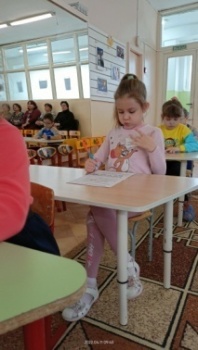 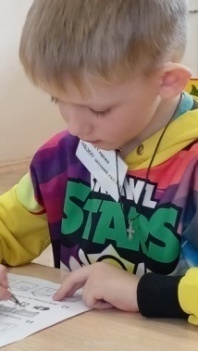 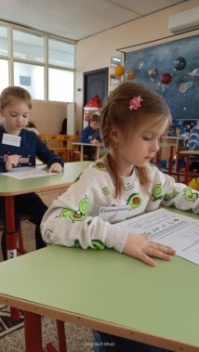 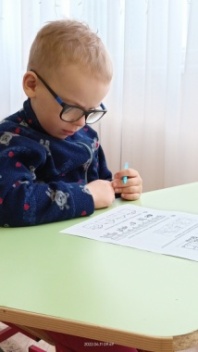 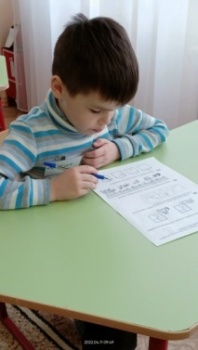 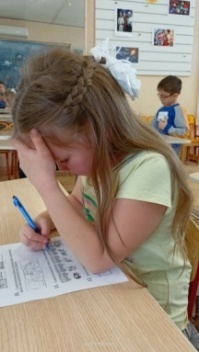 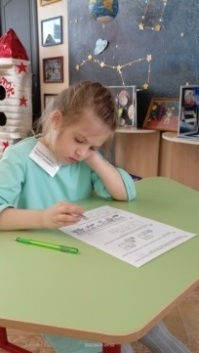 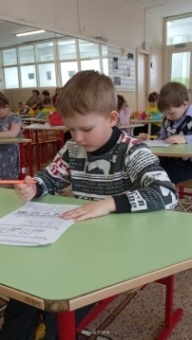 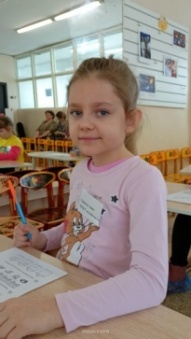 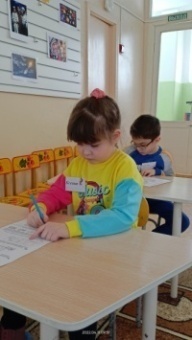 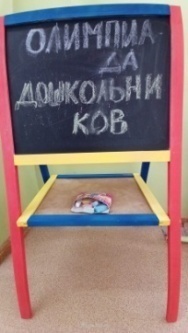 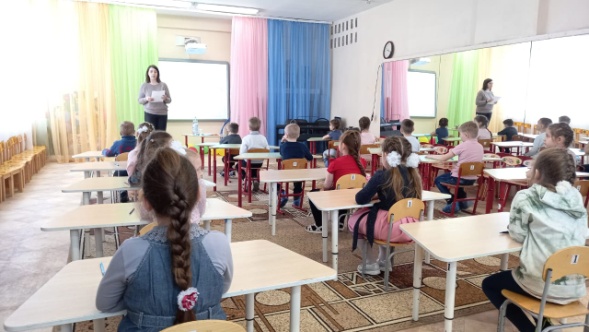 